                                                    Р О С М О Р Р Е Ч Ф Л О ТФБУ «Администрация Волжского бассейна внутренних водных путей»                             Саратовский район водных путей и судоходстваРадиобюллетень    №229на03декабря 2018 года.                                                        Балаковский шлюз — Волгоградский шлюзУровни воды,температура воды и воздухапо постоянным водпостам Росгидромета на 8.00 часНаименьшие габариты судового хода /см/м/:Высота пролетов мостов:Пристаннинский-  21,2  мСаратовский прием сверху- 19,7  мУвекский-  16,0  мИзменения в судоходной обстановке:Судоходная обстановка на Волгоградском водохранилище не обслуживается.Ведущий диспетчер пути                                                             Мильцына Т.А.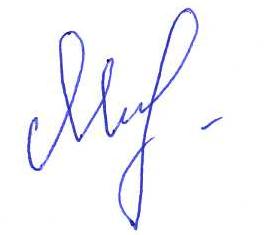  Уровни     м. абсТ, водыТ,воздЛедовые явленияУровним. абсТ, водыТ,воздЛедовые явленияВ.Б.СарГЭС28,06Ледостав 9 баллСаратов14,810,0- 4Ледостав 7 баллН.Б.СарГЭС15,46Камышин14,68Ледостав 20 %Вольск15,380,1ШугаВ.Б.ВГЭС14,69шуга